Bringing Out the Best in All Students through Inclusion, Respect, and Strategic GroupingAfter School Professional Development Program (ASPDP) registration required
New York City district participants seeking P/A+ credits towards a Master’s +30 or any other salary differential must complete additional registration with ASPDP. When available, register for the course on the ASPDP website during the semester you are completing coursework. The ASPDP course catalog is found here: https://pci.nycenet.edu/aspdp/Course/Search. Credits earned upon completion of semester coursework
Earn 2 P/A+ Credits and 30 CTLE hours upon successful completion of semester coursework. Time spent engaged in the course is reviewed by our instructors and staff members.
To start your online courseworkFirst, purchase on quikitech.com the individual course or a multi-course bundle (you will be able to select the course as part of your course bundle when the semester begins). Second, log in to your Quikitech account to access your course link. Course Instructor and Author: Donny Wise has been an educator for 20 years, in addition to working for UCLA, Hughes Space and Communication, Monster.com, IDC, and RAND Corporation. He is known for providing very clear, methodological approaches to technology instruction and application, while being inspiring, as well. He is passionate about closing the opportunity and achievement gaps for students by empowering and equipping teachers with relevant, practical, research-based pedagogy and tools. Course Description: This course introduces principles and practices (as well as their research basis) that promote a school and classroom atmosphere conducive to learning, including maximized inclusion, mutual respect, and strategic grouping. Participants learn, plan for, and practice research-based methods to increase student engagement, motivation, and development of life-skills for future readiness, in addition to improving students’ academic performance.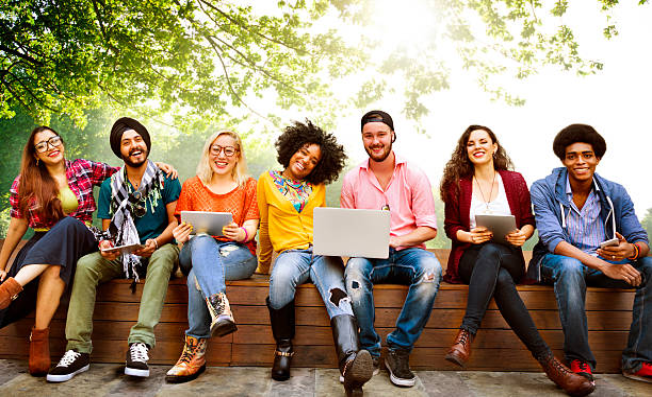 The contents of this course are based on various studies of experts in the fields of education, psychology, and sociology, including Dr. Sara Lawrence-Lightfoot, the late Rita Pierson, Daniel Siegel, Carol Dweck, Louis Cozolino, and Charlotte Danielson. The course is also based on other important stakeholders in the education process, including parents, community members, and perhaps most importantly, students themselves.Through multimedia components, we will visit various classrooms and schools to observe and learn from other educators certain principles and practices that bring out the best in every students.Course Outline: This course consists of 5 sessions.Session 1: Introduction to Course – A Critical Prerequisite to Effective Teaching and Learning: Knowing One’s Students, including their Strengths and Needs Session 2: Strategies for Meeting Diverse Learning Needs, with Emphasis on Strategic Grouping Session 3: Varied Grouping Approaches for Various Purposes (How/Why to Group) Session 4: Classroom Management for Effective Instruction Session 5: A Portraiture (versus Deficit) Model of EducationAligned with Danielson’s Framework for Teaching including Components:2a Creating an Environment of Respect and Rapport 2c Managing Classroom Procedures 3e Demonstrating Flexibility & Responsiveness 4a Reflecting on Teaching Aligned with Next Generation Standards, including:Speaking & Listening Anchor Standard 1: Prepare for and participate effectively in a range of conversations and collaborations with diverse partners; express ideas clearly and persuasively, and build on those of others.Lifelong Practices for Readers/Writers: enrich personal language, background knowledge, and vocabulary through reading/writing and communicating with othersAny questions? Please ask our Support Team at support@quikitech.com. 